ЗАКЛЮЧИТЕЛЬНЫЙПРОГРАММНЫЙ ОТЧЕТГрантополучатель: Учреждение «Консалтинг-Центр «ЗУБР»Тема гранта: Проведение комплекса мероприятий по взаимодействию уполномоченных должностных лиц с      институтами гражданского   обществаСумма гранта: 22 429 000 (двадцать два миллиона четыреста двадцать девять тысяч) тенге1. Опишите мероприятия в рамках социального проекта Задача 1. Проведение анализа деятельности уполномоченных должностных лиц по взаимодействию с институтами гражданского обществаМероприятие 1.1 Проведение практического анализа осуществляемой деятельности уполномоченных должностных лиц по взаимодействию с институтами гражданского обществаВ рамках данного мероприятия командой проекта проведен анализ нормативно-правовой основы института Уполномоченных, в том числе, ретроспективный анализ развития взаимодействия между государством и неправительственными организациями, предпосылки создания института Уполномоченных в Казахстане, а также дана оценка соответствия практической реализации имеющихся документов. Полученная информация в дальнейшем стала основой для описания процессов работы Уполномоченного, составления карты процессов, нотаций и разработки регламента его деятельности. Кроме того, полученные аналитические данные, выводы и рекомендации, сделанные в ходе анализа, были учтены и использованы и при разработке обучающих мероприятий проекта, его продуктов, а также информационной и консультационной деятельности.На основе проведенной работы в первом отчетном периоде был подготовлен аналитический отчет на государственном и русском языках (приложен к первому промежуточному отчету). В ходе реализации проекта по мере поступления новой информации аналитический отчет был дополнен соответствующими материалами (приложения 1.1, 1.2).Мероприятие 1.2 Экспресс-опрос неправительственных организаций на определение общего уровня доверия к государственным органам, в том числе в разрезе регионов.Опрос был проведен в 2 этапа: в начале реализации проекта и на этапе его завершения. Территориальный охват 1-го среза – 14 регионов и 3 города республиканского значения, второго среза – 17 регионов и 3 города республиканского значения (вошли территории, выделенные указом Президента в отдельные области). Общий количественный охват респондентов составил 500 человек (по 250 человек каждый срез).Для проведения опроса был разработан бланк анкеты на государственном и русском языках (приложен к первому промежуточному отчету), состоящий из 5-ти основных вопросов. Для респондентов, имеющих опыт взаимодействия с Уполномоченными, представляющими разные государственные органы, была дана возможность расширения бланка анкеты соответственно тому количеству госорганов, о котором был готов высказать свое мнение участник. И первый и второй срез опроса были проведены с использованием идентичных бланков анкеты для возможности сопоставления полученных данных и анализа динамики изменений мнения респондентов.Для удобства респондентов возможность прохождения опроса была организована как в форме личного интервью, так и посредством прохождения электронной версии опроса с использованием гугл-форм. Электронная версия опроса также предполагала возможность заполнения анкеты, как на на государственном так и на русском языках.Для проведения опроса в форме личного интервью была сформирована и подготовлена команда интервьюеров. Контрольные мероприятия в ходе проведения опроса включали в себя: предварительное тестирование бланка анкеты, инструктирование интервьюеров по логической последовательности процесса проведения личного опроса и автоматические ограничительные и побудительные алгоритмы при использовании гугл-форм. Кроме того, был обеспечен контроль ввода данных путем перепроверки 10% записей файла ввода данных. Проведение опроса среди общественности Республики Казахстан дало возможность представителям целевых групп высказать собственное мнение по теме проекта. Команда проекта в свою очередь получила объективную независимую информацию о реальном положении дел. Полученная информация, помимо всего прочего, послужила основой для выработки рекомндаций по повышению эффективности взаимодействия госорганов и НПО.Полученные результаты 2х срезов обработаны, проанализированы и включены в аналитический отчет в виде наглядных и удобных для анализа таблиц и диаграмм.Мероприятие 1.3 Систематизация выявленного спектра проблемных вопросов, препятствующих эффективной и налаженной деятельности уполномоченных лицДля систематизации проблемных вопросов командой проекта была обобщена информация, полученная на этапе исследования, а именно анализ нормативно-правовой основы института Уполномоченных, результаты первого среза экспресс-опроса, а также выводы и рекомендации, полученные от участников дискуссионных площадок с представителями НПО, проведенных в различных регионах Казахстана. Это позволило структурировать всю собранную информацию для повышения эффективности дальнейшей работы по систематизации подходов и механизмов работы Уполномоченных и разработки практических инструментов их работы.На основе анализа классифицированы 13 ключевых проблемных вопросов (приложение 3 ко второму промежуточному отчету). Систематизированы 5 подходов и механизмов взаимодействия НПО и государственных органов (приложение 4 ко второму промежуточному отчету).Задача 2. Разработка стандарта (регламента) работы уполномоченных должностных лиц по взаимодействию с институтами гражданского обществаМероприятие 2.1 Алгоритмизация и моделирование бизнес-процесса деятельности уполномоченных должностных лиц по взаимодействию с институтами гражданского обществаРезультатом реализации данного мероприятия, согласно технической спецификации, должны были стать методологически проработанные нотации бизнес-процессов деятельности Уполномоченных - своего рода пользовательские сценарии организации их деятельности.По результатам обзора и изучения ряда методик описания построения и/или анализа бизнес-процессов, проведенного командой проекта, было принято решение взять за основу методологию ARIS, как наиболее подходящую в данном конкретном случае. Функциональная модель ARIS (Function Tree) наиболее интуитивно-понятная и имеет минимальный порог вхождения для ее понимания. Именно поэтому принципы построения нотаций, описываемые методологией ARIS, легли в основу описания 8 ключевых процессов:сбор и актуализация сведений о деятельности НПО оценка нужд и потребностей общества в решении социальных проблем и их приоритезациясовместное планирование и обсуждение путей решения социальных задачреализация совместных действийучет рекомендаций по дальнейшему развитию сфер, входящих в компетенцию государственного органаэкспертная и консультационная работа взаимодействие с другими уполномоченнымиведение учета и отчетности по показателям собственной деятельностиНотации являются своего рода графическим инструментом, который поможет целевой группе увидеть весь цикл работы подробнее (приложение 5 ко второму промежуточному отчету).Мероприятие 2.2 Создание карты бизнес-процесса работы уполномоченных должностных лиц по взаимодействию с институтами гражданского обществаДля обеспечения наглядности полной картины описываемых процессов деятельности Уполномоченного была составлена общая карта бизнес-процессов (приложение 6 ко второму промежуточному отчету). Карта представляет собой графическое изображение взаимосвязи всех 8 направлений работы Уполномоченного. Основными компонентами карты являются бизнес-процессы верхнего уровня, а нотации, обозначенные выше, раскрывают детальные описания процессов каждого из направлений работы. Карта бизнес-процессов работы Уполномоченных была использована в качестве наглядного материала при создании презентации в рамках обучающих мероприятий, а также выделена в качестве отдельного тематического направления при разработке методических инструктивных материалов о форматах диалога между государством и населением.Мероприятие 2.3 Разработка стандарта (регламента) работы уполномоченных должностных лиц по взаимодействию с институтами гражданского обществаРазработанный командой проекта Регламент (приложение 2) содержит подробное описание функций и процессов работы Уполномоченного. Регламент максимально полно иллюстрирует возможную деятельность Уполномоченного, не только при непосредственном контакте с представителями НПО, но и подробно описывает дополнительные действия, остающиеся «за кадром», но необходимые для достижения максимальной эффективности процессов взаимодействия. Кроме того, уделено отдельное внимание общим вопросам, в том числе: принципам осуществления взаимодействия, видам и формам взаимодействия, а также каналам взаимодействия и средствам коммуникаций. Определена ответственность государственных органов за соблюдение Регламента.Разработанные в рамках работы над Регламентом и являющиеся приложениями к нему формы отчетности, помимо всего прочего могут служить дополнительной инструкцией/ подсказкой для Уполномоченного по организации его деятельности.Структура регламента изначально была выстроена на основе разработанных ранее карты бизнес-процесса и нотаций, а затем после завершения внутреннего обсуждения, была согласована с заказчиком. Была получена и учтена обратная связь и только после этого продолжена работа над регламентом в части наполнений каждого раздела.Получена рецензия профильного эксперта на разработанный Регламент, дающая ему высокую оценку (приложение 3).Задача 3. Повышение потенциала уполномоченных должностных лиц по взаимодействию с институтами гражданского общества в организации необходимой работы с гражданским секторомМероприятие 3.1 Разработка и реализация обучающей программы по вопросам организации и осуществления взаимодействия с гражданским сектором на казахском и русском языкахТематические направления и формат реализации обучающей программы были определены исходя из проведенного ранее анализа функционирования института Уполномоченных в Казахстане, а также результатов изучения мнений представителей общественности. Непосредственно разработка обучающей программы включала в себя как подбор/создание и компановку самих обучающих материалов в рамках выбранных тематических направлений, так и выбор оптимальных методов обучения, которые бы позволили максимально эффективно донести необходимую информацию, а также способствовали получению практических навыков. Был проведен предварительный анализ популярных образовательных онлайн-платформ для выбора оптимальной, наиболее подходящей для целей данного обучения и приемлемой для целевой аудитории.Кроме того, для обеспечения максимального охвата обучением представителей Уполномоченных, была проведена предварительная организационная работа. Организована широкая информационная кампания о возможностях участия в обучении для представителей Уполномоченных с использованием различных каналов информирования. Достигнута договоренность с представителями МИОР РК, в чьи функции входит работа с Уполномоченными, о содействии в формировании групп участников и их приглашении. График реализации обучающей программы (приложение 4 к третьему промежуточному отчету) также был предварительно согласован с представителями МИОР РК, отвечающими за обеспечение функционирования института Уполномоченных. Всего в рамках обучающей программы было проведено 15 онлайн-семинаров (на государственном и русском языках) для представителей центральных органов власти и местных исполнительных органов власти. Обучающая программа включала три тематических блока:«Третий сектор - партнер или оппонент» (презентация на государственном языке - приложение 4.1, на русском языке – приложение 4.2)«Слышащее государство» (презентация на государственном языке - приложение 4.3, на русском языке – приложение 4.4)«Взаимодействие государственных органов и НПО» (презентация на государственном языке - приложение 4.5, на русском языке – приложение 4.6)Семинары организованы и проведены «кустовым» методом с последовательным проведением 3-х онлайн семинаров. Данный подход использован как наиболее удобный для государственных служащих.  - 27 сентября – для представителей центральных органов государственной власти (язык обучения - русский); - 29 сентября – для представителей г. Нур-Султан, г. Алматы, Абайской, Восточно-Казахстанской, Павлодарской и Улытауской областей (язык обучения - русский); - 4 октября – для представителей Акмолинской, Карагандинской, Костанайской, Северо-Казахстанской областей (язык обучения - русский); - 6 октября – для представителей Атырауской, Актюбинской, Западно-Казахстанской, Мангыстауской областей (язык обучения - казахский); - 11 октября - для представителей г. Шымкент, Алматинской, Жамбыльской, Жетысуской, Кызылординской, Туркестанской, областей (язык обучения – казахский). Участниками стали 332 человека (списки участников онлайн-семинаров №1 - №6 - приложение 3 к третьему промежуточному отчету, списки участников онлайн-семинаров №7 - №15 – приложения 5.1 – 5.9). Записи онлайн-семинаров доступны по следующим ссылкам:Онлайн-семинары №1 - №6 - https://drive.google.com/drive/folders/1G2T4tAunnAQaStO_6Y9Z7ldmw4o-VpBq Онлайн-семинары №7 - №15 - https://drive.google.com/drive/folders/1vF4xnlXyCG8en70LkRN-Ef6pjN_OI64CУчастники онлайн-семинаров обеспечены методическими обучающими материалами на государственном и русском (https://drive.google.com/drive/folders/1ESq1s93YqUsTZOLxv2IKnRrsvHP0c_3F) языках.Средняя степень удовлетворенности участников обучением составила 91,63% (приложение 6). На диаграмме ниже представлена информация об уровне удовлетворенности участников в разрезе отдельных семинаров.Кроме того, и отзывы участников (приложение 7) говорят о том, что подобного рода обучение крайне актуально и своевременно. В качестве пожелания участники высказывали мнение о том, что эффективность обучающего процесса можно повысить, организовав обучение в офлайн формате. Обратная связь получена от 31 человека. Отзывы и комментарии носят исключительно положительный характер и дают высокую оценку актуальности тем и компетенциям ведущих.Мероприятие 3.2 Создание видео-курсов по вопросам взаимодействия государства и гражданского сектора с размещением курсов в открытом доступеПри формировании программы и условий видео-курсов командой проекта также была проведена серьезная подготовительная работа. Определены тематические направления обучения, сборана информация для последующего формирования обучающих материалов, выбран формат обучения, сформировано общее видение видео-курсов и процесса их прохождения представителями целевой аудитории. Все это отражено в разработанной концепции видео-курсов (приложена к первому промежуточному отчету).Описанный в концепции подход позволил максимально эффективно использовать выбранный формат обучения, даже с учетом отсутствия личного взаимодействия между тренерами и участниками.Видео-курс состоит из двух основных блоков: видео-уроки в формате анимационных роликов по 3-м тематическим направлениям: Социальное партнерствоКонфликты: классификация и стили поведенияКритическое и креативное мышлениеобработанная запись онлайн-семинаров (3 модуля), проведенных ранее для Уполномоченных (на государственном и русском языках).Видео-курсы размещены в сети интернет и доступны к просмотру участниками (авторизованными через гугл-аккаунт) по ссылке https://classroom.google.com/c/NTYxMzEyNDM3MjE5?cjc=sfjjaiqДля привлечения внимания потенциальных участников организована широкая информационная кампания, включающая как публикацию информации в социальных сетях и интернет-ресурсах, так и адресные рассылки, а также размещение информации в тематических чатах представителей целевой аудитории. Кроме того, возможность прохождения дополнительного обучения для Уполномоченных с последующим получением сертификата (приложение 8) анонсирована, в том числе, в рамках обучающей программы.Вместе с информацией о самой возможности прохождения обучения, потенциальным участникам предоставлялась подробная инструкция по доступу и использованию обучающей платформы (приложение 9).Всего видео-курсы прошли 61 участник (приложение 10), что подтверждено успешным прохождением тестов (приложения 11.1 – 11.3), а также соответствующими сертификатами.Общий уровень удовлетворенности участников обучением в рамках видео-курсов составил 93,69% (приложение 12).На диаграмме ниже представлена информация об уровне удовлетворенности участников в разрезе отдельных видео-курсов.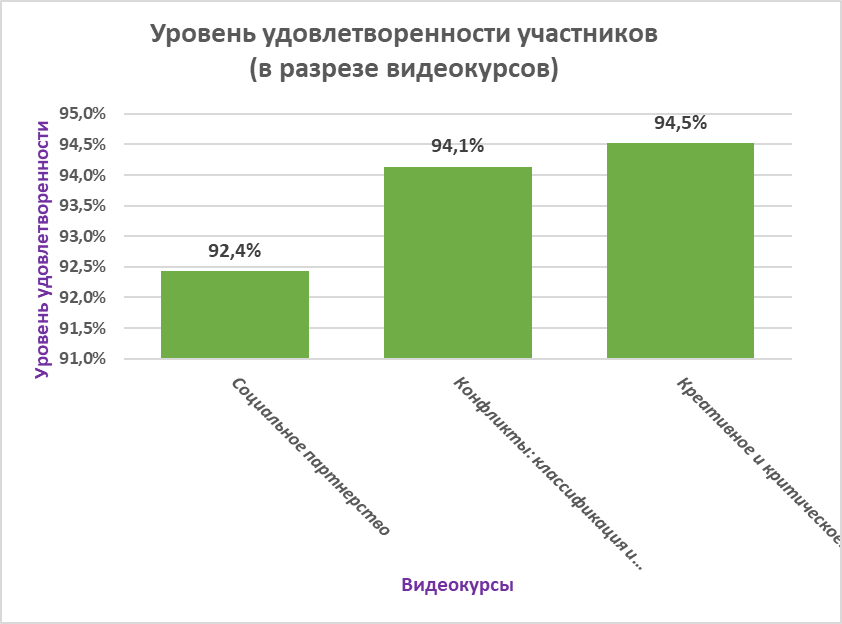 Задача 4. Организация не менее 8 дискуссионных площадок (онлайн/оффлайн) с уполномоченными по взаимодействию с институтами гражданского общества и представителями гражданских институтов для обмена мнениями, сбора обратной связи, выработки рекомендаций и наиболее эффективных инструментов взаимодействия уполномоченных с гражданским обществомМероприятие 4.1 Подготовка методического пособия о механизмах работы с НПО, содержащий лучшие практики международного и казахстанского опыта, конкретные алгоритмы взаимодействия и сотрудничества государственных органов с НПОВ рамках подготовки методического пособия команда проекта исходила из необходимости освещения двух сторон организации процессов любого взаимодействия: практических механизмов/инструментов, применяемых при взаимодействии и формальных условий регулирования, закрепленных официальными документами. В методическом пособии описаны 6 лучших практик международного и казахстанского опыта механизмов поддержки НПО со стороны государства, а также различные применяемые на сегодняшний день подходы к формализации процессов взаимодействия между государственными органами и неправительственными организациями, их плюсы и минусы на примере опыта 6-ти стран. Пособие является методическим продуктом проекта, подготовлено на государственном (приложение 13) и русском (приложение 8 к третьему промежуточному отчету) языках, распространяется посредством доступных каналов среди представителей целевых групп и всех заинтересованных лиц, а также находится в свободном доступе по ссылке https://drive.google.com/drive/folders/1BIDggMdhNDYC7XWUmKuW24DR_LeI-Ptx?usp=share_link.  Данный продукт поможет представителям целевых групп проекта расширить и/или усовершенствовать с учетом лучших практик свой инструментарий в рамках взаимодействия сторон.Мероприятие 4.2 Разработка памяток-алгоритмов и других методических инструктивных материалов о форматах диалога между государством и населениемВыбор тем для разработки памяток-алгоритмов и других методических инструктивных материалов о форматах диалога между государством и населением осуществлялся на всем протяжении реализации проекта на основе выявляемых потребностей среди представителей целевых групп. При этом команда проекта брала во внимание не только очевидные потребности, озвучиваемые самими представителями, но и старалась объективно оценивать их, анализируя исходный уровень компетенций представителей целевых групп при непосредственном контакте в ходе проведения мероприятий.В общей сложности разработано 7 методических инструктивных материалов на государственном и руском языках (доступны по ссылке https://drive.google.com/drive/folders/1XTgs4F9PHZP3W6V6LZJa18mpx3AR46Ka?usp=share_link) по следующим тематикам:Взаимодействие Интенсивность взаимодействияСоциальное партнерствоЭтапы построения совместной работы Возможные роли организаций гражданского общества по отношению к органам властиПример зарубежного опыта построения взаимодействия с гражданским обществом Презентация проекта РегламентаКаналами распространения материалов также стало их размещение на доступных интернет-ресурсах (в том числе в социальных сетях), а также адресные рассылки и отправка по соответствующему запросу участникам проекта.Мероприятие 4.3 Консультационное сопровождение участников процесса выстраивания коммуникаций уполномоченных должностных лиц с институтами гражданского общества (НПО)Всего за период реализации проекта оказано 32 консультации. Консультирующиеся представляли, как государственные органы различного уровня, так и организации гражданского общества, заинтересованные в налаживании эффективных процессов взаимодействия. Каналы консультаций не ограничивались очным общением, предоставляя всем желающим возможность связаться с проектной командой по телефону и электронной почте или через мессенджеры и социальные сети.Информация обо всех проведенных консультациях подробно фиксировалась в журнале консультаций (приложение 14). Данный документ также послужил для команды проекта основой для анализа текущей ситуации в сфере взаимодействия сторон и помог сделать выводы о необходимости принятия дальнейших мер по совершенствованию системы, а также оценить потребность сторон в информации, обучении и методологической поддержке. Мероприятие 4.4 Организация и проведение не менее 8 дискуссионных площадок (онлайн/оффлайн) с уполномоченными по взаимодействию с институтами гражданского общества и представителями гражданских институтов в регионах, формат будет определен, исходя из эпидемиологической ситуации на местахВ рамках организации и проведения дискуссионных площадок представители целевых групп проекта получилит возможность свободно высказать собственное мнение по теме проекта, обсудить альтернативне подходы к решению проблем взаимодействия. Всего было проведено 8 дискуссионных площадок в различных регионах Республики Казахстан. Участниками стали 129 человек. Командой проекта была проведена работа по выбору формата дискуссии, ключевых вопросов для обсуждения в рамках ДП, определению круга вовлекаемых лиц, подготовке информационных материалов для участников (приложения 8, 10 к первому промежуточному отчету). Непосредственная же организация и проведение мероприятий на местах стали задачами для партнеров проекта (отчетные материалы от партнеров представлены приложения 9-11 к первому промежуточному отчету, приложения 9-11 ко второму промежуточному отчету, а также приложения 10-12 к третьему промежуточному отчету). Ключевым продуктом проведения дискуссионных площадок был определен список рекомендаций участников. Всего в ходе организованных дискуссий от участников получено более 40 рекомандаций в сфере совершенствования процессов взаимодействия государства и НПО, а также возможностей модернизации самой системы Уполномоченных. Полученнная информация помогла проектной команде более глубоко изучить спектр мнений представителей различных секторов и сфер, чтобы сформировать максимально объективное видение оптимального справедливого подхода к организации взаимодействия. Рекомендации участников ДП вошли в аналитический отчет проекта.Задача 5 Создание системы информирования о деятельности Уполномоченных и популяризации лучших практик через SMM-продвижение в социальных сетях, СМИМероприятие 5.1 Создание системы информирования о деятельности УполномоченныхВ самом начале реализации проекта был разработан бренд-бук проекта - дизайн общего фона, логотипа онлайн семинаров и оформления методического пособия и иных материалов проекта (доступен по ссылке https://drive.google.com/drive/folders/17Ckh9tJZetsYcprDSO8B7ZY0j_vUlT6l?usp=sharing).Всего в рамках проекта опубликовано более 20 статей и распространенно более 30 различных информационных материалов. Для учета всех действий по информационной работе в рамках проекта, проектной командой была создана и использовалась на протяжении всего хода реализации информационная база проекта (приложение 15).Основными каналами размещения стали социальные сети и сайт организации исполнителя: Сайт ZUBR – zubr-consulting.kz Instagram - @zubr.zubrFacebook – @zubr.kz, а также социальные сети партнеров, вовлеченных в реализацию проекта и других партнеров организации. Информационные электронные рассылки включали более 2000 электронных адресов.Кроме того, размещение информации о проекте, его наработках и результатах осуществлялось в тематических чатах (WhatsApp и telegram), участниками которых являются представители гражданского сектора (в общей сложности более 2000 организаций) и представители уполномоченных должностных лиц по взаимодействию с НПО (более 380 человек, список уполномоченных – приложения 13-16 ко второму промежуточному отчету).Отдельным информационным инструментом стали регулярные презентации проекта, организуемые самим Заказчиком. Всего за время реализации проекта было проведено 3 презентации (в начале, в середине и по окончанию проекта). Записи презентаций опубликованы самим Заказчиком в социальной сети Facebook.Дополнительным элементом информационной работы, не запланированным рамками проекта, стал информационный видео-сюжет, вышедший на телеканале Алтай 10 мая 2022 года. В данном новостном сюжете представитель проектной команды Терехова Наталья презентовала проект, его цели, задачи, мероприятия, а также ожидаемые результаты.В целом в рамках проекта информационной работой охвачено 102939 человек. Заполните таблицу и опишите соответствие запланированных результатов полученным результатамЗаполните таблицу, указав социальный и экономический эффекты социального проектаОпишите обоснования отклонения по проекту от плана: все имеющиеся отклонения (в отдельных случаях, обозначенных в таблице) указывают на превышение планируемых индикаторов, то есть имеют улучшающий характер. 2. Достижение цели (описание фактов и указание аргументов о достижении цели): Цель проекта – «Содействие формированию культуры и положительной практики взаимодействия государственных органов и неправительственного сектора в рамках концепции «Слышащего государства», повышение уровня доверия населения к государственным органам посредством усиления роли института Уполномоченных по взаимодействию с НПО» достигнута в полной мере, это подтверждается следующими фактами.Абсолютно все запланированные рамками проекта мероприятия были эффективно реализованы (подтверждено соответствующими документами и источниками информации), достигнуты (а в большинстве случаев перевыполнены) планируемые показатели. Все это в свою очередь демонстрирует выполнение всех поставленных задач.  Мероприятия проекта, а также разработанные в рамках его реализации продукты получили положительные отзывы и однозначно высокие оценки со стороны участников, представителей целевых групп, представителей МИОР, ответственных за развитие института Уполномоченных в РК, а также экспертного сообщества. Сравнительная оценка результатов первого и второго срезов при проведении опроса в рамках проекта также подтверждает произошедшие положительные изменения в достижении цели проекта.3. Измерение социальных и других изменений, произошедших по окончании и/или в течение реализации социального проекта (сравнить до проектную ситуацию и ситуацию на момент завершения проекта, степень решения проблем и задач в рамках проекта):История успеха Аппарат акима г. Степногорск Акмолинской области всегда достаточно тесно сотрудничал с неправительственными организациями, представленными в регионе. Основным инструментом при этом была реализация государственного социального заказа.«В Степногорске достаточно сильный третий сектор – много общественных объединений, которые в действительности могут на высоком профессиональном уровне решать социальные проблемы. Такие организации покрывают потребности населения, представляющие различные целевые группы: женские организации, организации по поддержке инвалидов, в том числе, детей-инвалидов, в сфере военно-патриотического воспитания и т.д.» - рассказывает Абилова Гульназ Маратовна, заместитель акима ГУ «Аппарат акима г. Степногорск».Государственный орган при этом воспринимает третий сектор как профессионалов, которые способны разделить с представителями госорганов ответственность за очень важную работу. «Это не просто помощники – это коллеги, мы с ними на равных» - говорит Гульназ Маратовна – «Стремимся и стараемся создавать для них все условия, чтобы они работали».Реализованный же командой КЦ ЗУБР проект помог обеим сторонам взаимодействия несколько шире посмотреть на те возможности по сотрудничеству, которые сейчас существуют и систематизировать, упорядочить эту деятельность. Стороны получили очень важную для них методологическую поддержку. Это, по их мнению, поможет еще больше повысить эффективность совместной работы. Предпроектная ситуация характеризовалась следующими фактами:Крайне низкий уровень информированности представителей общественных организаций о функционировании в Казахстане института Уполномоченных и возможностях совместной с государственными органами работы, которую он предполагаетНедостаточный уровень информированности представителей НПО о возможностях влияния на процессы построения взаимодействия с государственными органамиОтсутствие понимания у Уполномоченных сути возложенных на них функций по взаимодействию НПО, непонимание преимуществ и выгод совместной работы с организациями гражданского общества, отсутствие знаний о принципах и особенностях деятельности общественных организацийОтсутствие единой системы, регулирующей работу Уполномоченного, охватывающей полный цикл направлений и процессов его деятельности Ограниченные возможности для представителей Уполномоченных по повышению собственной квалификации и наращиванию потенциала в вопросах взаимодействия государства и НПО, а также дополнительных мягких навыков, необходимых для практического применения знаний.В результате реализации данного проекта:Заметно повысился уровень информированности представителей общественных организаций о функционировании в Казахстане института Уполномоченных, целях, принципах его функционирования, возможностях установления профессиональных контактов и совместной работы, преимуществах и выгодах, которые это дает (что подтверждается результатами исследования, проведенного в рамках проекта)Представители НПО получили возможность высказать собственное мнение, информированы о существующих инструментах и каналах донесения информации до государственных органов и продвижения собственных рекомендаций по повышению эффективности взаимодействия сторонУполномоченные представители государственных органов по взаимодействию с НПО детально ознакомились с целями и основными принципами функционирования НПО, повысили собственные компетенции в вопросах взаимодействия, осознали выгоды и преимущества совместной работы с ними, получили доступ к современным реально действующим инструментам работы по выстраиванию взаимодействияСформулирована единая полная система работы Уполномоченного по выстраиванию эффективных процессов взаимодействия государства и НПО, детально прописаны все включенные процессыУполномоченные представители госорганов по взаимодействию с НПО, а также другие заинтересованные представители госорганов имеют постоянный доступ к обучающим, информационным и методическим материалам по теме построения эффективной системы взаимодействия, лучшим примерам практической реализации из международного и казахстанского опыта.4. Статистическая информация в разрезе участников социального проекта (на момент предоставления программного промежуточного отчета):Гендерный показатель:Социальный статус по категориям:Возрастной показатель:5. Результаты социального проекта:конкретные результаты, полученные в ходе реализации социального проекта указанными целевыми группами (с указанием количественных показателей, описанием качественных сдвигов):1. Уполномоченные лица по взаимодействию с институтами гражданского общества - получили практические знания по современным эффективным форматам взаимодействия с неправительственным сектором и представителями граждан, опыт применения инновационных форматов диалога. Смогут упорядочить и повысить эффективность собственной работы на основе разработанного Регламента.2. НПО и гражданские активисты – получили информацию об институте Уполномоченных и возможность выстраивания взаимодействия с Уполномоченными в новых форматах, расширили собственное представление о функциях и возможностях Уполномоченных, смогли результативно представить интересы своих целевых групп и выстроить необходимый диалог с органами власти.3. Представители государственных органов социально-экономического и общественно-политического блока - расширили спектр методов и инструментов для выстраивания продуктивного диалога с разными группами населения. Получили чётко проработанные алгоритмы организации эффективной работы уполномоченных внутри соответствующих государственных структур, понимание возможностей, рисков и способов их минимизации.4. Различные категории населения Республики Казахстан (аудитория СМИ и социальных сетей) - получили информацию о деятельности Уполномоченных, их задачах и функциях, способах взаимодействия с ними, в т. ч. через НПО и активистов.долговременное влияние проекта на решаемую в ходе его реализации проблему (обоснование прогнозируемых позитивных/негативных изменений в той или иной сфере, вызванных проектом):Проведенная работа позволит местным органам власти повысить результативность взаимодействия с неправительственным сектором в рамках концепции «Слышащего государства». Официальное утверждение разработанного Регламента работы уполномоченных должностных лиц по взаимодействию с институтами гражданского общества позволит официально закрепить статус Уполномоченного, направления и основные принципы его работы. Повышение эффективности работы механизмов, улучшающих качество взаимодействия государственных органов и институтов гражданского общества.Повышение уровня доверия населения к государственным органам.Формирование полного, объективного актуального информационного и методического поля в вопросах выстраивания эффективного диалога между государством и гражданами на основе концепции «слышащего государства».устойчивость социального проекта/социальной программы Разработанный в проекте Регламент деятельности уполномоченных мы считаем ключевым звеном и механизмом обеспечения устойчивости результатов проекта. В нем заданы необходимые планки качества, которые позволят поддерживать как востребованность созданных образовательных и методических продуктов проекта, так и стимулировать целевые группы к постоянному улучшению процессов, особенно на местном уровне, где реальная культура взаимодействия, как показали январские события, жизненно важна.Еще одним ключевым элементом обеспечения устойчивости станет постоянный доступ для Уполномоченных и других заинтересованных сторон к обучающим видео-курсам. Информационно-методические продукты и материалы также останутся в постоянном доступе и послужат элементами обеспечения устойчивости результатов проекта.Кроме того, деятельность, включая оказание обучающих, консультационных, исследовательско-аналитических, информационно-методических услуг по развитию гражданского общества и повышению эффективности взаимодействия его институтов с государственными органами является одним их стратегических направлений развития Консалтинг-Центра «ЗУБР». В организации выстроена эффективная система привлечения ресурсов на реализацию проектов и разработку новых услуг в данном направлении. Команда КЦ «ЗУБР» успешно работает с такими источниками финансирования как государственный социальный заказ и государственные гранты, гранты международных и казахстанских фондов, доходы от платных услуг, спонсорская помощь. Все это позволяет уверенно говорить о продолжении работы команды Центра с Уполномоченными и НПО после завершения проекта. Мы уверены, что актуальность эффективных процессов взаимодействия госорганов и общественности будет только возрастать в текущих условиях развития нашей страны. Соответственно команда проекта предпримет все необходимые усилия, чтобы результаты проекта были доступны всем заинтересованным сторонам и применялись на практике, как на республиканском, областном, так и на городских, районных и сельских уровнях.6. Анализ вклада партнеров (если есть), органов власти, структур, оказывавших поддержку в реализации социального проекта: насколько необходимым было их привлечение, каким образом это усилило социальный проект, какие уроки извлечены, каким образом планируется продолжить взаимодействие?Постоянные партнеры проекта, в том числе в других регионах – осуществляли поддержку мероприятий проекта в различных регионах Республики Казахстан. Ощутимый вклад в реализацию проекта данной категорией был внесен в информационную работу среди представителей целевых групп, взаимодействие с ними и их вовлечение в проект, координацию и проведение региональных мероприятий, изучение потребностей сторон, региональные особенности и т.д. Кроме того, отдельные партнеры привлекались командой проекта для выполнения работ по проекту, требующих наличия профильных знаний и узко специализированных компетенций.Уполномоченный орган (МИОР РК) – был вовлечен на начальной стадии реализации проекта и принимал активное участие в его реализации. Данным партнером была предоставлена полная информация и документы, регулирующие работу института Уполномоченных, а также отчетные материалы о его деятельности, имеющиеся на момент начала реализации проекта. В ходе реализации проекта представители КДГО  и Управления по взаимодействию с институтами гражданского общества КДГО МИОР РК привлекались членами проектной команды в качестве экспертов для оценки и согласования наработок и продуктов проекта. Помимо всего прочего оказали значимое содействие в вовлечении в проект представителей своей целевой аудитории (Уполномоченных) информационной работе среди них, а также в организации проведения обучающего компонента проекта.Сеть партнерских НПО – не являясь партнерами проекта с момента начала его реализации, но будучи охваченные информационной кампанией, принимали активное участие в обсуждении проблем развития института Уполномоченных и в целом вопросов совершенствования взаимодействия между государством и НПО, принимали участие в консультационной работе, а также активно делились собственными профессиональными наработками в данной сфере. Партнеры социального проектаОрганизации, которые принимают непосредственное участие в реализации проекта, деятельность которых может отразиться на результатах проекта. К партнерам не относятся поставщики, оказывающие услуги по логистике, питанию, проезду и так далее.Предложения по темам будущих социальных проектов, которые могут явиться продолжением настоящего социального проекта:Укажите конкретные практические рекомендации по итогам реализации социального проекта для государственных органов. Общее количество страниц отчета: 374Директор/Кулик Виталий Олегович/_________________/Должность, Ф.И.О (при его наличии) руководителя, либо его заместителя	 Дата заполнения 23.11.2022 	 Место печатиС приложением ознакомлен Кулик В. О. Ф.И.О руководителя Цель проекта:Цель проекта:Содействие формированию культуры и положительной практики взаимодействия государственных органов и неправительственного сектора в рамках концепции «Слышащего государства», повышение уровня доверия населения к государственным органам посредством усиления роли института Уполномоченных по взаимодействию с НПОСодействие формированию культуры и положительной практики взаимодействия государственных органов и неправительственного сектора в рамках концепции «Слышащего государства», повышение уровня доверия населения к государственным органам посредством усиления роли института Уполномоченных по взаимодействию с НПОСодействие формированию культуры и положительной практики взаимодействия государственных органов и неправительственного сектора в рамках концепции «Слышащего государства», повышение уровня доверия населения к государственным органам посредством усиления роли института Уполномоченных по взаимодействию с НПОСодействие формированию культуры и положительной практики взаимодействия государственных органов и неправительственного сектора в рамках концепции «Слышащего государства», повышение уровня доверия населения к государственным органам посредством усиления роли института Уполномоченных по взаимодействию с НПОСодействие формированию культуры и положительной практики взаимодействия государственных органов и неправительственного сектора в рамках концепции «Слышащего государства», повышение уровня доверия населения к государственным органам посредством усиления роли института Уполномоченных по взаимодействию с НПОДостигнутый результат от реализации проекта:Достигнутый результат от реализации проекта:Более 300 Уполномоченных повысили собственный профессиональный уровень и компетенции по вопросам взаимодействияРазработан регламент работы Уполномоченных, описывающий процессы по всем направлениям деятельностиПри разработке Регламента учтено мнение НПО, как второй стороны взаимодействияСоставлен аналитический отчет о деятельности Уполномоченных, содержащий конкретные рекомендации по дальнейшему совершенствованию системыПовысился уровень доверия к государственным органам со стороны общества Сформирован единый узнаваемый стиль информационно-обучающих материалов по темеИнформационной работой охвачено более 10 000 человекБолее 300 Уполномоченных повысили собственный профессиональный уровень и компетенции по вопросам взаимодействияРазработан регламент работы Уполномоченных, описывающий процессы по всем направлениям деятельностиПри разработке Регламента учтено мнение НПО, как второй стороны взаимодействияСоставлен аналитический отчет о деятельности Уполномоченных, содержащий конкретные рекомендации по дальнейшему совершенствованию системыПовысился уровень доверия к государственным органам со стороны общества Сформирован единый узнаваемый стиль информационно-обучающих материалов по темеИнформационной работой охвачено более 10 000 человекБолее 300 Уполномоченных повысили собственный профессиональный уровень и компетенции по вопросам взаимодействияРазработан регламент работы Уполномоченных, описывающий процессы по всем направлениям деятельностиПри разработке Регламента учтено мнение НПО, как второй стороны взаимодействияСоставлен аналитический отчет о деятельности Уполномоченных, содержащий конкретные рекомендации по дальнейшему совершенствованию системыПовысился уровень доверия к государственным органам со стороны общества Сформирован единый узнаваемый стиль информационно-обучающих материалов по темеИнформационной работой охвачено более 10 000 человекБолее 300 Уполномоченных повысили собственный профессиональный уровень и компетенции по вопросам взаимодействияРазработан регламент работы Уполномоченных, описывающий процессы по всем направлениям деятельностиПри разработке Регламента учтено мнение НПО, как второй стороны взаимодействияСоставлен аналитический отчет о деятельности Уполномоченных, содержащий конкретные рекомендации по дальнейшему совершенствованию системыПовысился уровень доверия к государственным органам со стороны общества Сформирован единый узнаваемый стиль информационно-обучающих материалов по темеИнформационной работой охвачено более 10 000 человекБолее 300 Уполномоченных повысили собственный профессиональный уровень и компетенции по вопросам взаимодействияРазработан регламент работы Уполномоченных, описывающий процессы по всем направлениям деятельностиПри разработке Регламента учтено мнение НПО, как второй стороны взаимодействияСоставлен аналитический отчет о деятельности Уполномоченных, содержащий конкретные рекомендации по дальнейшему совершенствованию системыПовысился уровень доверия к государственным органам со стороны общества Сформирован единый узнаваемый стиль информационно-обучающих материалов по темеИнформационной работой охвачено более 10 000 человекЗадачаМероприятия в рамках задачиКраткосрочные достигнутые результаты (к мероприятиям)Количественные и качественные индикаторы ИндикаторыИндикаторыЭффектЗадачаМероприятия в рамках задачиКраткосрочные достигнутые результаты (к мероприятиям)Количественные и качественные индикаторы планфактЭффект1. Проведение анализа деятельности уполномоченных должностных лиц по взаимодействию с институтами гражданского обществаПроведение практического анализа осуществляемой деятельности уполномоченных должностных лиц по взаимодействию с институтами гражданского обществаСобрана и проанализирована информация о механизмах правового регулирования, о специфике и результатах деятельности уполномоченных лиц по взаимодействию с НПОАналитический отчет 11Представители профильных государственных органов, призванных работать над повышением эффективности взаимодействия государства и НПО получили экспертную поддержку и помощь в своей деятельности 1. Проведение анализа деятельности уполномоченных должностных лиц по взаимодействию с институтами гражданского обществаЭкспресс-опрос неправительственных организаций на определение общего уровня доверия к государственным органам, в том числе в разрезе регионовПредставители общественности получили возможность высказать собственное мнение. Команда проекта получила объективную независимую информацию о реальном положении дел. Полученная информация послужила основой для выработки рекомндаций по повышению эффективности взаимодействия госорганов и НПОКоличество раундов экспресс-опросаКоличество респондентов экспресс-опросане менее 2-х (на начало проекта и на момент его завершения) не менее 500 человек2500Продемонстрированная представителям общественности важность учета их мнения в вопросах взаимодействия с госорганами и заинтересованность госорганов в данном мнении оказали положительное влияние на уровень доверия представителей общественности к государственным органам 1. Проведение анализа деятельности уполномоченных должностных лиц по взаимодействию с институтами гражданского обществаСистематизация выявленного спектра проблемных вопросов, препятствующих эффективной и налаженной деятельности уполномоченных лицКлассифицирован объем проблемных вопросов, систематизированы подходы и механизмы формирования культуры и положительной практики взаимодействия государственных органов и неправительственного сектораКоличество классифицированных ключевых проблемных вопросовКоличество систематизированных подходов и механизмовне менее 10 не менее 5135Наглядная демонстрация профильным госорганам возможностей по решению проблем в сфере взаимодействия государства и НПО 2. Разработка стандарта (регламента) работы уполномоченных должностных лиц по взаимодействию с институтами гражданского обществаАлгоритмизация и моделирование бизнес-процесса деятельности уполномоченных должностных лиц по взаимодействию с институтами гражданского обществаСмоделированные бизнес-процессы деятельности представляют собой логическую последовательность действий Уполномоченных, нацеленных на эффективное и продуктивное взаимодействие с НПОМетодологически проработанные нотации бизнес-процессов деятельности уполномоченных должностных лиц (пользовательские сценарии)11Формирование у Уполномоченных понимания полной экосистемы построения эффективного взаимодействия. Демонстрация представителям общественности всего спектра возможностей по взаимодействию с госорганами2. Разработка стандарта (регламента) работы уполномоченных должностных лиц по взаимодействию с институтами гражданского обществаСоздание карты бизнес-процесса работы уполномоченных должностных лиц по взаимодействию с институтами гражданского обществаСозданная карта бизнес-процесса послужила основой для Регламента работы Уполномоченных, а также стала общепонятным инструментом в их деятельностиКарта бизнес-процесса работы уполномоченных должностных лиц11У представителей целевых групп проекта сформировано общее представление о полном комплексе направлений работы Уполномоченного2. Разработка стандарта (регламента) работы уполномоченных должностных лиц по взаимодействию с институтами гражданского обществаРазработка стандарта (регламента) работы уполномоченных должностных лиц по взаимодействию с институтами гражданского обществаРазработан Регламент работы Уполномоченных, максимально полно иллюстрирующий возможную деятельность, направленную на совершенствование процессов совместной работы государства и НПОСтандарт (регламент) работы уполномоченных должностных лиц по взаимодействию с институтами гражданского общества (согласование с уполномоченным органом МИОР РК)11Детально проработаны процессы по всем основным направлениям работы Уполномоченного.В случае официального утверждения Регламента эффектом от его внедрения станет заметное повышение эффективности взаимодействия3. Повышение потенциала уполномоченных должностных лиц по взаимодействию с институтами гражданского общества в организации необходимой работы с гражданским секторомРазработка и реализация обучающей программы по вопросам организации и осуществления взаимодействия с гражданским сектором на казахском и русском языкахСоздана и функционирует обучающая программа по вопросам организации и осуществления взаимодействия Уполномоченных с гражданским сектором на государственном и русском языкахЗаинтересованные представители целевых групп имеют возможность повысить собственный уровень компетенций в вопросах взаимодействияОбучающая программа (на государственном и русском языке обучения) Количество онлайн-семинаровКоличество Уполномоченных лиц - участников онлайн-семинаров Обратная связь от участников1Не менее 15-иНе менее 300Не менее 30 чел.11533031Участники обучающей программы осознали важность взаимодействия с НПО и преимущества совместной работы над решением социальных проблем3. Повышение потенциала уполномоченных должностных лиц по взаимодействию с институтами гражданского общества в организации необходимой работы с гражданским секторомСоздание видео-курсов по вопросам взаимодействия государства и гражданского сектора с размещением курсов в открытом доступеСозданные в рамках видео-курсов видео-уроки и видео-лекции являются полезным и актуальным учебным материалом. Полученные знания активно применяются участниками в работе Количество созданных видео-курсов Количество участников прошедших курсы СертификатыУровень удовлетворенностине менее 3-х40 человек 40Не менее 70%6 (2 блока по 3 видео-курса)619393,69%Обеспечена устойчивость результатов обучающего компонента проекта, учитывающая возможную ротацию кадров4. Организация не менее 8 дискуссионных площадок (онлайн/оффлайн) с уполномоченными по взаимодействию с институтами гражданского общества и представителями гражданских институтов для обмена мнениями, сбора обратной связи, выработки рекомендаций и наиболее эффективных инструментов взаимодействия уполномоченных с гражданским обществомПодготовка методического пособия о механизмах работы с НПО, содержащий лучшие практики международного и казахстанского опыта, конкретные алгоритмы взаимодействия и сотрудничества государственных органов с НПОМетодическое пособие содержит пакет конкретных практических примеров совершенствования работы Уполномоченных по взаимодействию с НПО.Методическое пособиеКоличество практик1Не менее 3-х16Обеспечена методологическая поддержка процессов построения взаимодействия государства и НПО 4. Организация не менее 8 дискуссионных площадок (онлайн/оффлайн) с уполномоченными по взаимодействию с институтами гражданского общества и представителями гражданских институтов для обмена мнениями, сбора обратной связи, выработки рекомендаций и наиболее эффективных инструментов взаимодействия уполномоченных с гражданским обществомРазработка памяток-алгоритмов и других методических инструктивных материалов о форматах диалога между государством и населениемПакет материалов представлен памятками, буклетами и листовками, содержащими информацию о форматах эффективного диалога между государством и гражданским обществом, механизмах работы Уполномоченных.Материал составлен на «языке» потребителя, визуализированы алгоритмы действийКоличество видов памяток-алгоритмов и других методических инструктивных материаловОбщий тираж материалов (индикатор упразднен -  в связи с разработкой цифровых продуктов)Распространение материаловНе менее 5не менее 3000 штук14 областей, гг. Нур-Султан, Алматы, Шымкент7-17 областей, гг. Нур-Султан, Алматы, ШымкентОбеспечен широкий охват представителей целевых групп методологической поддержкой в вопросах взаимодействия4. Организация не менее 8 дискуссионных площадок (онлайн/оффлайн) с уполномоченными по взаимодействию с институтами гражданского общества и представителями гражданских институтов для обмена мнениями, сбора обратной связи, выработки рекомендаций и наиболее эффективных инструментов взаимодействия уполномоченных с гражданским обществомКонсультационное сопровождение участников процесса выстраивания коммуникаций уполномоченных должностных лиц с институтами гражданского общества (НПО)Все поступившие запросы на консультации обработаны, даны детальные ответыОбратившиеся имеют возможность воспользоваться консультационным сопровождением в ходе применения полученной информацииКоличество консультацийне менее 3032Созданы прецеденты решения неоднозначных ситуаций, возникающих при взаимодействии сторон.Учет практического опыты сторон взаимодействия при совершенствовании института Уполномоченных 4. Организация не менее 8 дискуссионных площадок (онлайн/оффлайн) с уполномоченными по взаимодействию с институтами гражданского общества и представителями гражданских институтов для обмена мнениями, сбора обратной связи, выработки рекомендаций и наиболее эффективных инструментов взаимодействия уполномоченных с гражданским обществомОрганизация и проведение не менее 8 дискуссионных площадок (онлайн/оффлайн) с уполномоченными по взаимодействию с институтами гражданского общества и представителями гражданских институтов в регионах, формат будет определен, исходя из эпидемиологической ситуации на местахУчастниками дискуссионных площадок систематизированы озвученные мнения, собрана обратная связь, выработаны рекомендации и наиболее эффективные инструменты взаимодействия Количество дискуссионных площадок Количество участников на каждом мероприятииКоличество выработанных рекомендаций не менее 8 не менее 15 не менее 158не менее 15 на каждой ДП (всего 129)40Демонстрация открытости и готовности к диалогу со стороны госорганов. Повышение уровня доверия со стороны общественности к госорганам5. Создание системы информирования о деятельности Уполномоченных и популяризации лучших практик через SMM-продвижение в социальных сетях, СМИСоздание системы информирования о деятельности УполномоченныхМатериалы созданные на основе брендбука проекта являются доступными, информативными и практически применимыми для широкого круга пользователей информационное сопровождение хода реализации проекта и его результатовСписок Уполномоченных в 14 областях гг. Нур-Султвн, Алматы, ШымкентКаналы распрастранения (Instagram, Facebook)1213 (Instagram, FB, сайт КЦ «ЗУБР»)Привлечение внимания широкой общественности к необходимости выстраивания взаимовыгодного взаимодействия и совместной работы госорганов и НПО в решении социальных проблем и задач ИндикаторЕдиница измеренияПланируемый уровеньФактический уровень1.Количество прямых бенефициаров, в том числе:человек9901054из социально-уязвимые категории населениячеловек002.Количество косвенных бенефициаров (за счет освещения в СМИ)человек1000001029393.Количество штатных работниковчеловек554.Количество привлеченных специалистов, в том числе:человек99из социально-уязвимые категории населениячеловек005.Количество охваченных НПОорганизация05126.Фонд оплаты труда от общей суммы грантатенге4 756 0004 756 0007.Налоги (СН, СО, ОСМС только штатных сотрудников)тенге679 3206793208.Вклад в экономику (покупка товаров и услуг)тенге16 993 68016 993 6809.Количество партнеров социального проекта (юридические и/или физические лица)организация/человек1516Количество участников проекта всегоМужчинЖенщин1054316738Количество участников проекта всегоДети (в том числе дети-инвалиды)МолодежьГосударственные служащиеРаботники бюджетных организацийИнвалидыЛюди старшего возраста (от 50 лет и старше), в т.ч.БезработныеПредставители общественных организацийПредставители бизнес-сектораДругие категории105402644032702150512150Количество участников проекта всегоот 13-16 лет17-22 года23-27 лет28-32 года33-45 лет46-58 лет59 лет и выше1054005328440827732Наименование организации /ФИО партнераРоль в проектеКонтакты организации, партнераПримечаниеКомитет по делам гражданского общества Министерства информации и общественного развития РКПредоставление актуализированной информации о работе с Уполномоченными по взаимодействию с НПООбсуждение проекта и согласование Регламента, карты бизнес-процессов и нотацийПриглашение Уполномоченных для участия в обучающей программеРаспространение информации о продуктах проектаАльжанова Жанаргуль БалгабековнаРуководитель управления по взаимодействию с институтами гражданского общества КДГО МИОР РК8-7172-74-26-80Партнерство осуществлялось на основании устных договоренностей и письма с предложением о сотрудничествеНатарова Юлия НиколаевнаЭксперт по развитию институтов гражданского обществаОрганизация и модерирование дискуссионной площадки в г. Семей (область Абай)Разработка дизайна обучающей программы по теме «Взаимодействие государственных органов и НПО»г. Усть-Каменогорск, ул. Потанина, 23-34+7 777 271 66 24Партнерство осуществлялось в соответствии с условиями договора  Атабаева Алтынгул МырзалыковнаОрганизация и модерирование дискуссионной площадки в Атырауской областиПроведение 6-ти онлайн семинаров на казахском языкеРаспространение информации о видеокурсахАдресная рассылка по запуску экспресс-опросаАтырауская область, Жылыойский район, с. Тургизба, ул. Абилайхана, 46Партнерство осуществлялось в соответствии с условиями договора, а также на основании устных договоренностей  Рустамбаева Алия АмангельдыевнаОрганизация и модерирование дискуссионной площадки в г. Шымкент Распространение информации о видеокурсахАдресная рассылка по запуску экспресс-опросаг. Шымкент, ул. Тауке хана, 32-9Партнерство осуществлялось в соответствии с условиями договора, а также на основании устных договоренностей  Оңғар Салтанат ҚуанышқызыОрганизация и модерирование дискуссионной площадки в г. Актобе (Актюбинская область)Адресная рассылка по запуску экспресс-опросаГ. Актобе, ул. Алдиярова, 28 707 963 17 83Партнерство осуществлялось в соответствии с условиями договора, а также на основании устных договоренностей  Абилдаева Сауле МаутановнаОрганизация и модерирование дискуссионной площадки в г. Кызылорда (Кызылординская область)Распространение информации о видеокурсахАдресная рассылка по запуску экспресс-опросаГ. Кызылорда, ул. Кунаева, 26-218 705 177 59 95Партнерство осуществлялось в соответствии с условиями договора, а также на основании устных договоренностей  Волкова-Михальская Оксана ОлеговнаОрганизация и модерирование дискуссионной площадки в г. Степногорск (Акмолинская область)Адресная рассылка по запуску экспресс-опросаГ. Степногорск, 4 микрорайон, 9-498 701 149 7806Партнерство осуществлялось в соответствии с условиями договора, а также на основании устных договоренностей  Голярко Владислав МихайловичОрганизация и модерирование дискуссионной площадки в Туркестанской областиРаспространение информации о видеокурсахАдресная рассылка по запуску экспресс-опросаТуркестанская область, Сайрамский район, Аксукентский сельский округ, с. Аксукент8 705 484 4430Партнерство осуществлялось в соответствии с условиями договора, а также на основании устных договоренностейВоскресенская Маргарита ИвановнаРазработка и создание карты бизнес-процессаГ. Усть-Каменогоск, ул. Утепова 23-57, 8 777 735 5532Партнерство осуществлялось в соответствии с условиями договораОспанова ЖанарРаспространение информации о видеокурсахАдресная рассылка по запуску экспресс-опросаГ. Астана, ОФ «КАМЕДА»8-707-787-1907Партнерство осуществлялось в соответствии с устными договоренностямиПетрова Людмила Содействие в распространении информационных продуктов проектаГ. Атасар, ОО «Ангел»8 771 296 5215Партнерство осуществлялось в соответствии с устными договоренностямиТұрсынханова АяулымСодействие в распространении информационных продуктов проектаЧФ «ТРИНТА», г. Усть-Каменогорск, ул. Потанина, 238 777 691 3077Партнерство осуществлялось в соответствии с устными договоренностямиАнкобаева ЖадыраСодействие в распространении информационных продуктов проектаСКФ «ЗУБР», г. Усть-Каменогорск,8 777 765 4774Партнерство осуществлялось в соответствии с устными договоренностямиЦыганкова МаринаСодействие в распространении информационных продуктов проектаОФ «ЭлитАгро», Актюбинская область8 705 988 4891Партнерство осуществлялось в соответствии с устными договоренностями  Мырхин АбайСодействие в распространении информационных продуктов проектаАктюбинская область, ОФ «Агентство по развитию среднего и малого предпринимательства»8 701 336 2819Партнерство осуществлялось в соответствии с устными договоренностямиЗахарова ЛюдмилаСодействие в распространении информационных продуктов проектаОЮЛ "ВКО Ассоциация молодежных и детских организаций", г. Усть-Каменогорск, ул. Казахстан, 638 705 205 9407Партнерство осуществлялось в соответствии с устными договоренностями№Наименование проектаОбоснование целесообразности (описание проблемы)ЦельЗадачиКраткое описание(основные направления проекта)Необходимая суммаМесто реализации (география проекта)Ожидаемые результаты1.Стимулирование финансово рационального поведения населенияПравительство страны признает необходимость и важность повышения финансовой грамотности населения, доказательством тому служит принятая постановлением Правительства РК от 30 мая 2020 г. №338 Концепция повышения финансовой грамотности на 2020-2024 гг.В начале августа 2020 года на брифинге о финансовой грамотности населения главный специалист Управления мониторинга финансовых продуктов Агентства РК по регулированию и развитию финансового рынка Дмитрий Акмаев говорил о необходимости повышения финансовой грамотности населения – «Мы хотим, чтобы у наших граждан появились навыки финансового планирования и в принципе хотим выработать новый тип мышления, когда гражданин несет ответственность за принимаемые им решения и настроен на то, чтобы повышать свои знания и квалификацию в той или иной отрасли, в том числе в области финансов». (https://yandex.kz/turbo?text=https%3A%2F%2Fvkurse.kz%2Fp%2F1003307%2F). Индекс финансовой грамотности граждан Казахстана в 2021 году составил 39,52% незначительно увеличившись в сравнении с 2020 годом (на 0,45 процентных пункта – это менее 1%).Консультации с исполнительными органами содействия занятости на местном уровне также позволяют сделать вывод о том, что на сегодняшний день существующие меры поддержки признаются ими недостаточно эффективными. Требуется участие неправительственных организаций в разработке современных инструментов и методов для борьбы с безработицей.Проект позволит всем его участникам по-новому взглянуть на возможности поддержки различных социальных категорий граждан, заложить в ее основу принцип взаимной ответственности сторон, повысить уровень социального сознания граждан.Цель - повышение уровня финансового благосостояния социально уязвимых категорий населения через обеспечение доступа к знаниям и получение практических навыков финансовой грамотностиРазработка обучающего тренинга для подготовки региональных тренеров на основе лучших международных и отечественных практик.Подготовка республиканской команды тренеров (20 человек) для последующего проведения курсов «Личные финансы» в регионах Республики Казахстан по финансовой грамотности по принципу «просто о сложном».Организация и проведение цикла тематических прикладных курсов по финансовой грамотности для населения.Разработка и распространение информационно методических материалов по эффективному управлению личными финансами и принятию финансовых решений.Разработка онлайн-сервиса для самостоятельного изучения финансовых инструментов и их апробация в демонстрационном режиме.Коучинговое сопровождение представителей разных групп населения по практическому использованию финансовых инструментов.- Анализ ситуации- Подготовка команды профессиональных тренеров- Обучение-Консультирова-ние- Выпуск информационно-методических материалов- Разработка онлайн-сервиса27652000 тенгеРеспублика Казахстан (г. Астана, г. Алматы, г. Шымкент, 17 областей)Создан простой доступный онлайн-сервис, позволяющий сделать самостоятельные расчеты по наиболее востребованным финансовым инструментам.Население РК получило знания и навыки управления личными финансами.Подготовлена команда компетентных тренеров, способных продолжать обучение после окончания проекта.Население РК  имеет свободный доступ к информационно-методическим материалам и онлайн-сервисам в сфере финансовой грамотности.2.Развитие социального предпринимательства как перспектива социально-экономического развития регионовТема развития социального предпринимательства в РК обсуждается уже не первый год. В настоящее время сделан ряд практических шагов, например, законодательно закреплен статус социального предпринимателя, ведется реестр социальных предприятий, социальным предприятиям предоставляются возможности для развития.В то же время нельзя сказать, что в настоящее время охвачены вниманием и решены большинство проблем развития СП.Инфраструктура поддержки развития СП только начинает формироваться, нет системы инкубации социальных предприятий. Остро ощущается нехватка профессиональных консультантов в данной сфере, которые бы обладали не только теоретическими знаниями о принципах работы социальных предприятий, но и могли бы оказывать услуги сопровождения практической реализации внедрения передовых управленческих и социальных технологий в деятельность СП. Существующие же меры поддержки недостаточны для стимулирования предпринимателей к созданию СП. Среди самих инициативных граждан нет четкого понимания, что такое социальное предприятие, его преимуществ. Крайне мало финансово устойчивых организаций, которые по праву можно было бы назвать именно социальным бизнесом. Большинство организаций, относимых сегодня к социальному бизнесу в РК, имеют заметный перекос либо в сторону бизнеса (да, часто социально ответственного, но все же бизнеса), либо в социальную сторону (способны существовать только при условии дополнительного финансирования из вне).Формирование проектного мышления, предпринимательских компетенций и приобретение практических навыков разработки и реализации собственного проекта в социальной сфере с применением бизнес подходовРазработка Концепции развития социального предпринимательства как основа для создания рычагов воздействия и достижения максимизации социального эффекта.Популяризация социального предпринимательства среди населения.Налаживание конструктивного диалога между сообществом социальных предпринимателей и органами власти по унификации государственных инструментов поддержки.Организация платформы обучения и продвижения идей социального предпринимательства в стране для поиска потенциальных инвесторов.Проведение обучающих (в т.ч. онлайн- обучение) мероприятий по развитию компетенций в области социального предпринимательства и практических навыков открытия и развития собственного социального бизнеса.Проведение мастер-классов для решения бизнес-кейсов для получения практического опыта ведения социального бизнеса; Организация республиканского форума в целях создания площадки для широкого общественного диалога о социальном предпринимательстве, а также обеспечения межрегионального сотрудничества в сфере развития социального предпринимательства.- Разработка Концепции - Обучение- Анализ и оптимизация процессов- Информацион-ная работа- Эдвокаси-кампания- Проведение мастер-классов- Проведение республиканского форума29085000 тенгеРеспублика Казахстан (г. Астана, г. Алматы, г. Шымкент, 17 областей)Предложена Концепция развития социального предпринимательства.Повышение качества ведения бизнеса социальных предпринимателей. Привлечение дополнительного финансирования в социальную сферу со стороны среднего и крупного бизнеса.Рекомендации по внедрению системы «cross-support» в части государственных инструментов поддержки для социальных предпринимателей.(Выберите направление предоставления гранта, которому соответствует предлагаемая Вами тема гранта)      1) достижение целей в области образования, науки, информации, физической культуры и спорта;      2) охрана здоровья граждан, пропаганда здорового образа жизни;      3) охрана окружающей среды;      4) поддержка молодежной политики и детских инициатив;      5) решение проблем демографии;      6) решение гендерных проблем;      7) поддержка социально уязвимых слоев населения;      8) помощь детям-сиротам, детям из неполных и многодетных семей;      9) содействие в трудоустройстве граждан;      10) защита прав, законных интересов граждан и организаций;      11) развитие культуры и искусства;      12) охрана историко-культурного наследия;      13) укрепление общественного согласия и национального единства;      13-1) содействие службам пробации при оказании социально-правовой помощи лицам, состоящим на их учете;      13-2) проведение общественного мониторинга качества оказания государственных услуг(Выберите направление предоставления гранта, которому соответствует предлагаемая Вами тема гранта)      1) достижение целей в области образования, науки, информации, физической культуры и спорта;      2) охрана здоровья граждан, пропаганда здорового образа жизни;      3) охрана окружающей среды;      4) поддержка молодежной политики и детских инициатив;      5) решение проблем демографии;      6) решение гендерных проблем;      7) поддержка социально уязвимых слоев населения;      8) помощь детям-сиротам, детям из неполных и многодетных семей;      9) содействие в трудоустройстве граждан;      10) защита прав, законных интересов граждан и организаций;      11) развитие культуры и искусства;      12) охрана историко-культурного наследия;      13) укрепление общественного согласия и национального единства;      13-1) содействие службам пробации при оказании социально-правовой помощи лицам, состоящим на их учете;      13-2) проведение общественного мониторинга качества оказания государственных услуг(Выберите направление предоставления гранта, которому соответствует предлагаемая Вами тема гранта)      1) достижение целей в области образования, науки, информации, физической культуры и спорта;      2) охрана здоровья граждан, пропаганда здорового образа жизни;      3) охрана окружающей среды;      4) поддержка молодежной политики и детских инициатив;      5) решение проблем демографии;      6) решение гендерных проблем;      7) поддержка социально уязвимых слоев населения;      8) помощь детям-сиротам, детям из неполных и многодетных семей;      9) содействие в трудоустройстве граждан;      10) защита прав, законных интересов граждан и организаций;      11) развитие культуры и искусства;      12) охрана историко-культурного наследия;      13) укрепление общественного согласия и национального единства;      13-1) содействие службам пробации при оказании социально-правовой помощи лицам, состоящим на их учете;      13-2) проведение общественного мониторинга качества оказания государственных услуг(Выберите направление предоставления гранта, которому соответствует предлагаемая Вами тема гранта)      1) достижение целей в области образования, науки, информации, физической культуры и спорта;      2) охрана здоровья граждан, пропаганда здорового образа жизни;      3) охрана окружающей среды;      4) поддержка молодежной политики и детских инициатив;      5) решение проблем демографии;      6) решение гендерных проблем;      7) поддержка социально уязвимых слоев населения;      8) помощь детям-сиротам, детям из неполных и многодетных семей;      9) содействие в трудоустройстве граждан;      10) защита прав, законных интересов граждан и организаций;      11) развитие культуры и искусства;      12) охрана историко-культурного наследия;      13) укрепление общественного согласия и национального единства;      13-1) содействие службам пробации при оказании социально-правовой помощи лицам, состоящим на их учете;      13-2) проведение общественного мониторинга качества оказания государственных услуг(Выберите направление предоставления гранта, которому соответствует предлагаемая Вами тема гранта)      1) достижение целей в области образования, науки, информации, физической культуры и спорта;      2) охрана здоровья граждан, пропаганда здорового образа жизни;      3) охрана окружающей среды;      4) поддержка молодежной политики и детских инициатив;      5) решение проблем демографии;      6) решение гендерных проблем;      7) поддержка социально уязвимых слоев населения;      8) помощь детям-сиротам, детям из неполных и многодетных семей;      9) содействие в трудоустройстве граждан;      10) защита прав, законных интересов граждан и организаций;      11) развитие культуры и искусства;      12) охрана историко-культурного наследия;      13) укрепление общественного согласия и национального единства;      13-1) содействие службам пробации при оказании социально-правовой помощи лицам, состоящим на их учете;      13-2) проведение общественного мониторинга качества оказания государственных услуг(Выберите направление предоставления гранта, которому соответствует предлагаемая Вами тема гранта)      1) достижение целей в области образования, науки, информации, физической культуры и спорта;      2) охрана здоровья граждан, пропаганда здорового образа жизни;      3) охрана окружающей среды;      4) поддержка молодежной политики и детских инициатив;      5) решение проблем демографии;      6) решение гендерных проблем;      7) поддержка социально уязвимых слоев населения;      8) помощь детям-сиротам, детям из неполных и многодетных семей;      9) содействие в трудоустройстве граждан;      10) защита прав, законных интересов граждан и организаций;      11) развитие культуры и искусства;      12) охрана историко-культурного наследия;      13) укрепление общественного согласия и национального единства;      13-1) содействие службам пробации при оказании социально-правовой помощи лицам, состоящим на их учете;      13-2) проведение общественного мониторинга качества оказания государственных услуг(Выберите направление предоставления гранта, которому соответствует предлагаемая Вами тема гранта)      1) достижение целей в области образования, науки, информации, физической культуры и спорта;      2) охрана здоровья граждан, пропаганда здорового образа жизни;      3) охрана окружающей среды;      4) поддержка молодежной политики и детских инициатив;      5) решение проблем демографии;      6) решение гендерных проблем;      7) поддержка социально уязвимых слоев населения;      8) помощь детям-сиротам, детям из неполных и многодетных семей;      9) содействие в трудоустройстве граждан;      10) защита прав, законных интересов граждан и организаций;      11) развитие культуры и искусства;      12) охрана историко-культурного наследия;      13) укрепление общественного согласия и национального единства;      13-1) содействие службам пробации при оказании социально-правовой помощи лицам, состоящим на их учете;      13-2) проведение общественного мониторинга качества оказания государственных услуг(Выберите направление предоставления гранта, которому соответствует предлагаемая Вами тема гранта)      1) достижение целей в области образования, науки, информации, физической культуры и спорта;      2) охрана здоровья граждан, пропаганда здорового образа жизни;      3) охрана окружающей среды;      4) поддержка молодежной политики и детских инициатив;      5) решение проблем демографии;      6) решение гендерных проблем;      7) поддержка социально уязвимых слоев населения;      8) помощь детям-сиротам, детям из неполных и многодетных семей;      9) содействие в трудоустройстве граждан;      10) защита прав, законных интересов граждан и организаций;      11) развитие культуры и искусства;      12) охрана историко-культурного наследия;      13) укрепление общественного согласия и национального единства;      13-1) содействие службам пробации при оказании социально-правовой помощи лицам, состоящим на их учете;      13-2) проведение общественного мониторинга качества оказания государственных услуг(Выберите направление предоставления гранта, которому соответствует предлагаемая Вами тема гранта)      1) достижение целей в области образования, науки, информации, физической культуры и спорта;      2) охрана здоровья граждан, пропаганда здорового образа жизни;      3) охрана окружающей среды;      4) поддержка молодежной политики и детских инициатив;      5) решение проблем демографии;      6) решение гендерных проблем;      7) поддержка социально уязвимых слоев населения;      8) помощь детям-сиротам, детям из неполных и многодетных семей;      9) содействие в трудоустройстве граждан;      10) защита прав, законных интересов граждан и организаций;      11) развитие культуры и искусства;      12) охрана историко-культурного наследия;      13) укрепление общественного согласия и национального единства;      13-1) содействие службам пробации при оказании социально-правовой помощи лицам, состоящим на их учете;      13-2) проведение общественного мониторинга качества оказания государственных услуг(Выберите направление предоставления гранта, которому соответствует предлагаемая Вами тема гранта)      1) достижение целей в области образования, науки, информации, физической культуры и спорта;      2) охрана здоровья граждан, пропаганда здорового образа жизни;      3) охрана окружающей среды;      4) поддержка молодежной политики и детских инициатив;      5) решение проблем демографии;      6) решение гендерных проблем;      7) поддержка социально уязвимых слоев населения;      8) помощь детям-сиротам, детям из неполных и многодетных семей;      9) содействие в трудоустройстве граждан;      10) защита прав, законных интересов граждан и организаций;      11) развитие культуры и искусства;      12) охрана историко-культурного наследия;      13) укрепление общественного согласия и национального единства;      13-1) содействие службам пробации при оказании социально-правовой помощи лицам, состоящим на их учете;      13-2) проведение общественного мониторинга качества оказания государственных услугГосударственные органы Рекомендации Номер и дата письма о направлении выработанных рекомендаций (копии писем с приложениями необходимо предоставить с данным  отчетом)Министерство информации и общественного развития РКПредоставлен Аналитический отчет (с рекомендациями)Письмо направлено в рабочем порядке на электронную почту (копия письма приложение 16):- заместителю Председателя КДГО МИОР РК- руководителю управления по взаимодействию с институтами гражданского общества КДГО МИОР РК- главному эксперту управления по взаимодействию с институтами гражданского общества КДГО МИОР РК